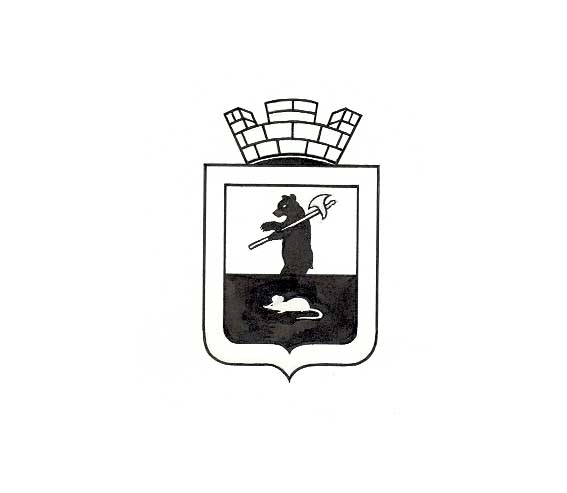 Администрация Мышкинского муниципального районаПОСТАНОВЛЕНИЕг. М ы ш к и нО назначении публичных слушаний по вопросу предоставления разрешения на условно разрешенный вид использования земельного участка по адресу: г. Мышкин, ул. Рыболовка, с кадастровым номером 76:07:011302:111»На основании ст. 39 Градостроительного кодекса Российской Федерации, решения Собрания депутатов Мышкинского муниципального района от 29.12.2014г. № 72 «Об утверждении Соглашения о передаче осуществления части полномочий по решению вопросов местного значения от органов местного самоуправления городского поселения Мышкин органам местного  самоуправления Мышкинского муниципального района на 2015-2017 годы», Положением о публичных слушаниях в Мышкинском муниципальном районе, утверждённым решением Собрания депутатов Мышкинского муниципального района от 28.12.2012 № 69, учитывая заключение комиссии по подготовке проекта правил землепользования и застройки поселений Мышкинского муниципального района (протокол от 10.07.2015 № 1),АДМИНИСТРАЦИЯ ПОСТАНОВЛЯЕТ:Назначить публичные слушания по вопросу о предоставлении разрешения на условно разрешенный вид использования в отношении земельного участка с кадастровым номером 76:07:011302:111, расположенного по адресу г. Мышкин, ул. Рыболовка.Провести публичные слушания по вопросу о предоставлении разрешения на условно разрешенный вид использования земельного участка, указанного в пункте 1 настоящего постановления, 17.08.2015 в 14.00 час в Администрации Мышкинского муниципального района по адресу: Мышкинский район, г. Мышкин, пл. Успенская, д. 4, актовый зал.Установить, что предложения и замечания по вопросу о предоставлении разрешения на условно разрешенный вид использования в отношении земельного участка, указанному в пункте 1 настоящего постановления, могут быть направлены по адресу: г. Мышкин, ул. Карла Либкнехта, д. 40, тел. (8 (48544) 2-12-07).Установить, что проведение и определение результатов публичных слушаний осуществляется в соответствии с Положением о публичных  слушаниях в Мышкинском муниципальном районе, утверждённым решением Собрания депутатов Мышкинского муниципального района от 28.12.2012 № 69.Опубликовать настоящее постановление в газете «Волжские зори» и разместить его на официальном сайте Администрации Мышкинского муниципального района в информационно-телекоммуникационной сети «Интернет».	Контроль за исполнением настоящего постановления оставляю за собой.Постановление вступает в силу со дня его официального опубликования.Глава Мышкинскогомуниципального района                                                                        А.Г.Курицин       от«16   » 072015г.№  437